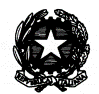 ISTITUTO COMPRENSIVO STATALE di ALZANO LOMBARDOScuola dell’Infanzia – Scuola Primaria – Scuola Secondaria 1° grado Via F.lli Valenti , 6 Alzano Lombardo (Bg) –  035/511390 –  035/515693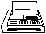 e-mail: intranet  bgic82100t@istruzione.it sito internet : www.icalzanolombardo.it - C.F. 95118410166Modulo per Visita guidata e Viaggio di IstruzioneI docenti sottoscritti, sentito il parere favorevole del Consiglio di Classe/Interclasse/Intersezione regolarmente convocato il _____________ ai sensi del Regolamento di Istituto PROPONGONO la visita guidata/Viaggio di Istruzione come di seguito descritto.Viaggio-Visita (denominazione)Viaggio-Visita (denominazione) Viaggio di istruzione	  Visita Guidata Viaggio di istruzione	  Visita Guidata Viaggio di istruzione	  Visita GuidataProtocollo n.Data Prot.Protocollo n.Data Prot.Ordine di scuola	 Infanzia		  Primaria		  Secondaria	 Infanzia		  Primaria		  Secondaria	 Infanzia		  Primaria		  Secondaria	 Infanzia		  Primaria		  Secondaria	 Infanzia		  Primaria		  Secondaria	 Infanzia		  Primaria		  SecondariaPlesso diClassi CoinvolteDestinazioneDateViaggio/VisitaAndataPartenza dalla scuola alle ore:Arrivo alla meta previsto per le ore:Partenza dalla scuola alle ore:Arrivo alla meta previsto per le ore:Partenza dalla scuola alle ore:Arrivo alla meta previsto per le ore:Partenza dalla scuola alle ore:Arrivo alla meta previsto per le ore:Partenza dalla scuola alle ore:Arrivo alla meta previsto per le ore:Partenza dalla scuola alle ore:Arrivo alla meta previsto per le ore:RitornoPartenza dalla meta alle ore:Arrivo alla scuola previsto per le ore:Partenza dalla meta alle ore:Arrivo alla scuola previsto per le ore:Partenza dalla meta alle ore:Arrivo alla scuola previsto per le ore:Partenza dalla meta alle ore:Arrivo alla scuola previsto per le ore:Partenza dalla meta alle ore:Arrivo alla scuola previsto per le ore:Partenza dalla meta alle ore:Arrivo alla scuola previsto per le ore:Mezzi utilizzati1°1°2°2°2°3°NumeroalunniComplessivo n.Complessivo n.Complessivo n.Di cui alunni disabili n.Di cui alunni disabili n.Di cui alunni disabili n.Docenti AccompagnatoriNominativi docenti (minimo 1 ogni 15 alunni; 1 docente di sostegno ogni 2 alunni disabili)Nominativi docenti (minimo 1 ogni 15 alunni; 1 docente di sostegno ogni 2 alunni disabili)Nominativi docenti (minimo 1 ogni 15 alunni; 1 docente di sostegno ogni 2 alunni disabili)Nominativi docenti (minimo 1 ogni 15 alunni; 1 docente di sostegno ogni 2 alunni disabili)Nominativi docenti (minimo 1 ogni 15 alunni; 1 docente di sostegno ogni 2 alunni disabili)Nominativi docenti (minimo 1 ogni 15 alunni; 1 docente di sostegno ogni 2 alunni disabili)Doc. Responsabiledel progettoIl responsabile curerà gli aspetti organizzativi e amministrativiIl responsabile curerà gli aspetti organizzativi e amministrativiIl responsabile curerà gli aspetti organizzativi e amministrativiIl responsabile curerà gli aspetti organizzativi e amministrativiIl responsabile curerà gli aspetti organizzativi e amministrativiIl responsabile curerà gli aspetti organizzativi e amministrativiProgramma analitico del viaggioCon riferimento agli obiettivi culturali e didatticiCon riferimento agli obiettivi culturali e didatticiCon riferimento agli obiettivi culturali e didatticiCon riferimento agli obiettivi culturali e didatticiCon riferimento agli obiettivi culturali e didatticiCon riferimento agli obiettivi culturali e didatticiEventuali preferenze(trasporto, tipologia alloggio, necessità di guide, etc…)(trasporto, tipologia alloggio, necessità di guide, etc…)(trasporto, tipologia alloggio, necessità di guide, etc…)(trasporto, tipologia alloggio, necessità di guide, etc…)(trasporto, tipologia alloggio, necessità di guide, etc…)(trasporto, tipologia alloggio, necessità di guide, etc…)Ipotesi di suddivisione dei costiData richiesta del CdC/Intercl./Intersez.Data richiesta del CdC/Intercl./Intersez.Firma Responsabile di PlessoFirma Responsabile di PlessoFirma Responsabile di PlessoFirma del Dirigente ScolasticoFirma del Dirigente Scolastico